Russell E. Erbes, CCM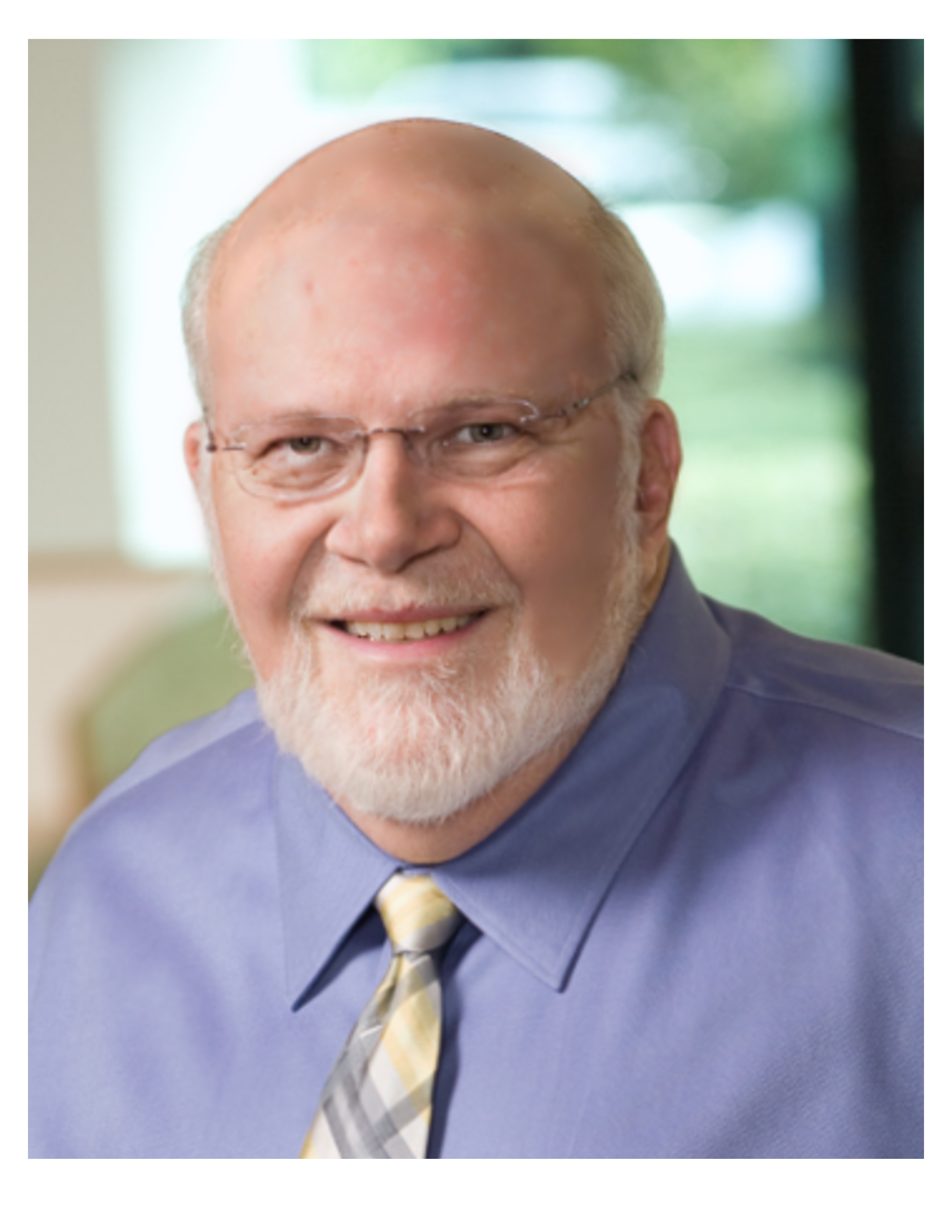 10044 Granite Hill DriveParker, CO 80134+1 303 748 7190rerbes@comcast.netMr. Erbes is a Certified Consulting Meteorologist, and former Chief Technical Officer (CTO) of a major science and engineering consulting firm.  As CTO Mr. Erbes was responsible for developing and implementing Quality Management Programs that met a wide variety of client demands, up to and including NQA-1.  He was also responsible for developing and implementing a technical development career path program for highly skilled professionals who want to advance within the firm but do not want management positions, the so-called Third Dimension of corporate organizations.  Mr. Erbes has over 40 years of consulting experience, all of which was focused on delivering high quality technical deliverables.  As a practicing consulting scientist, he understands the advantages and disadvantages of Quality Management Programs as practically implemented.  Also, since he personally became an executive of a major technical consulting firm through the technical career path, he understands the complexity of developing and implementing a system for professionals to advance in other than line management positions.  Mr. Erbes continues to provide air quality consulting services, is a recognized author and lecturer with numerous publications, and has presented at numerous industry and client-based forums.  He is author of the hardcover book A Practical Guide to Air Quality Compliance, Second Edition, published by John Wiley & Sons. WORK HISTORY	2013-present	Practical Enterprise Solutions, LLC / WWRD Consulting LLC	Chief Executive Officer and Principal Scientist	Practical Enterprise Solutions, LLC was founded to provide a wide variety of management and technical consulting services.  WWRD Consulting is a dba for Practical Enterprise Solutions, focusing on air quality technical services.  Services provided by Mr. Erbes include:Air Quality Technical Consulting ServicesEnvironmental Consulting ServicesDevelopment and/or Review of Quality Management ProgramsDevelopment and/or Review of Technical Career Path and Development ProgramsTechnical Peer Reviews of Businesses2007 - 2013	The Kleinfelder Group, Inc.	Chief Technical OfficerOverall technical leadership of US based science and engineering consulting firm with nearly $400M in revenue, ranking in the top 40 of US A/E firms and the top 100 of all design firms globally. Responsible for developing and implementing a formal Quality Management Program that provided a gradational level of formalism as required by different clients up to and including NQA-1.Responsible for developing and implementing technical career path opportunities for advancement of firm professionals.  Leader of the annual Technical Seminar for five years, a company-wide technical conference at which more than 100 technical papers are presented each year to nearly 1,000 attendees; including clients, teaming partners, strategic acquisitions, and company employees.  2007-2012	Kakona Captive Insurance Company	Chairman of the Board, CEO, and PresidentManaged a captive insurance company that provided professional liability and general liability coverage for the parent company.  Developed and implemented a claims reduction program for the parent company that included financial and technical support to evaluate additional safety and technical quality improvement concepts.  Speaker at the Hawaii Captives Insurance Council Annual Educational Forum on technical loss prevention and quality management.Led the evaluation of additional lines of insurance coverage and vehicles for providing such coverage, including captive insurance pools.  1989-2013	The Kleinfelder Group, Inc.	Air Quality Program DirectorBuilt an air quality consulting practice that started in one local office and grew to cover the entire company and services.Coordinated air quality consulting services across all functional and geographic lines throughout the company.  Implemented a quality management program for air quality.  Provided technical leadership and training for air quality professionals.Coordinated with all local and geographic management to grow the air quality practice.  1987-1989	Geoscience Consultants Ltd.	Vice President, Program ManagementLed the Project Management line function and staff in an 85-person environmental consulting companySpecialized in underground storage tank cleanups, hazardous waste management, contaminated soil and groundwater remediation, and air quality consulting.1977-1987	Public Service Company of New Mexico.	Manager, Environmental Regulatory ProgramsLed an 18-person environmental department that focused on environmental regulatory compliance for a large southwestern electric utility.  Developed and implemented environmental compliance programs for all media:  air, water, and hazardous waste.Prepared numerous environmental impact assessments and provided expert witness testimony related to those assessments.1975-1977	Farmington High School.	TeacherMathematics and science teacher for Grades 10 through 121969-1975	US Navy.	Naval Flight OfficerCombat Information Center Office (CICO) in E-2B Hawkeye, carrier-based airborne early warning and flight control platform.  NATOPS (quality, accident and loss prevention) OfficerLegal OfficerPublic Affairs OfficerEDUCATION1978	Colorado State University	Master of Science DegreeMS in Atmospheric ScienceSpecialty in Cloud Physics1965-1969	New Mexico Institute of Mining and Technology	Bachelor of Science DegreeBS in PhysicsSpecialty in thunderstorm electrificationElected student body PresidentWinner of the Brown Medal, awarded to the student that best exhibits a combination of academic and leadership accomplishments PERSONAL INFORMATIONCitizenship: USMarital status: married, 12 childrenWilling to travel as necessaryOther interests:  Photography, woodworking